		Accord		Concernant l’adoption de Règlements techniques harmonisés 
de l’ONU applicables aux véhicules à roues et aux équipements 
et pièces susceptibles d’être montés ou utilisés sur les véhicules 
à roues et les conditions de reconnaissance réciproque des homologations délivrées conformément à ces Règlements*(Révision 3, comprenant les amendements entrés en vigueur le 14 septembre 2017)_______________		Additif 99 : Règlement ONU no 100		Révision 2 – Amendement 4Complément 4 à la série 02 d’amendements – Date d’entrée en vigueur : 28 mai 2019		Prescriptions uniformes relatives à l’homologation des véhicules 
en ce qui concerne les prescriptions particulières applicables 
à la chaîne de traction électriqueLe présent document est communiqué uniquement à titre d’information. Le texte authentique, juridiquement contraignant, est celui du document ECE/TRANS/WP.29/2018/135.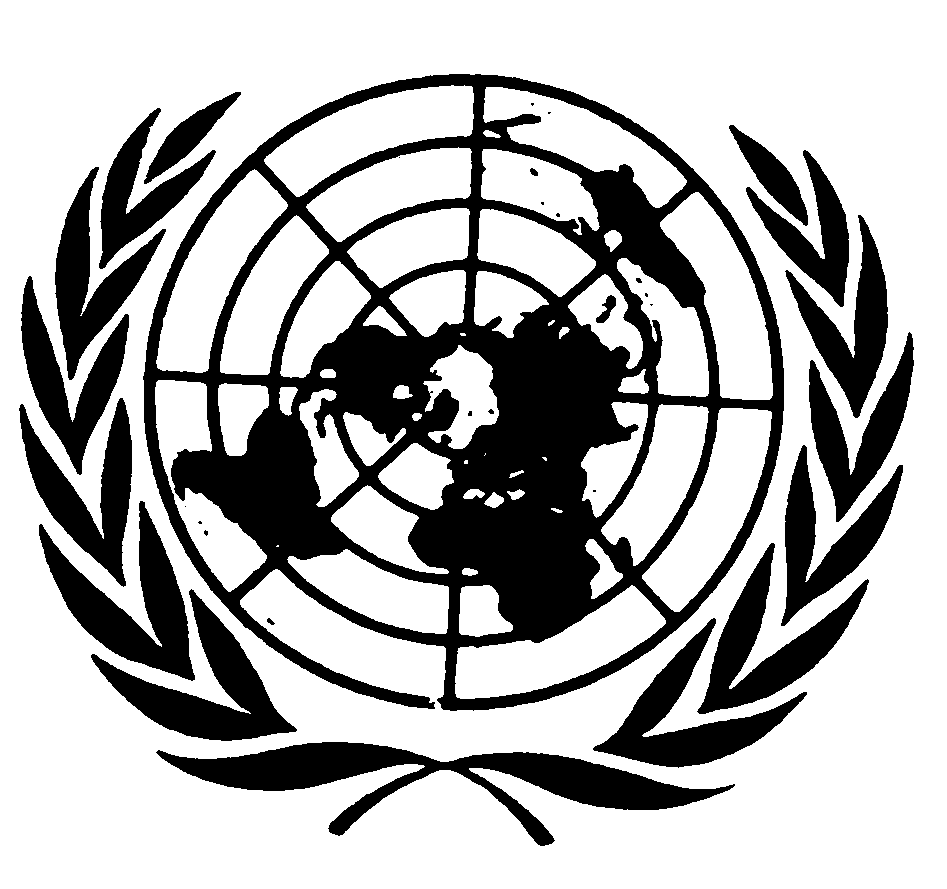 Ajouter le nouveau paragraphe 12.5, libellé comme suit :« 12.5	Les Parties contractantes appliquant le présent Règlement doivent continuer à accepter les homologations de type établies conformément aux précédentes séries d’amendements audit Règlement, accordées pour la première fois avant le 15 juillet 2016. ».L’ancien paragraphe 12.5 devient le paragraphe 12.6.E/ECE/324/Rev.2/Add.99/Rev.2/Amend.4−E/ECE/TRANS/505/Rev.2/Add.99/Rev.2/Amend.4E/ECE/324/Rev.2/Add.99/Rev.2/Amend.4−E/ECE/TRANS/505/Rev.2/Add.99/Rev.2/Amend.424 juin 2019